Муниципальное дошкольное образовательное учреждение Детский сад №24 п. ХмельникиОткрытое занятие по развитию речи для младшей разновозрастной группы «Волшебная посылка»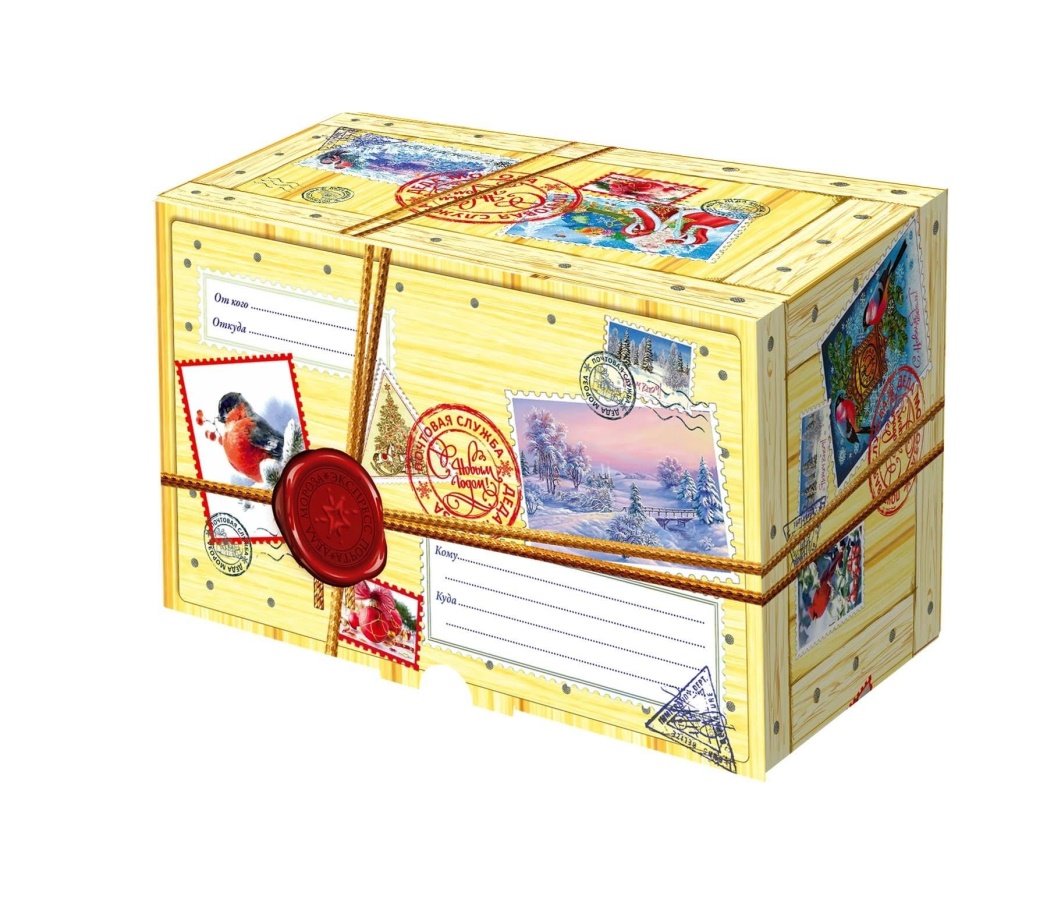 Подготовила и провела: Воспитатель младшей группы Смирнова Надежда Андреевна2023г.Цель: развивать речевую активность в процессе знакомства детей со стихотворениями Агнии Барто.Задачи:Образовательные: развивать интерес к стихотворениям А. Барто, расширять и обобщать представления детей об игрушках, формировать представления о величине, форме, цвете.Развивающие: развивать и активизировать речь детей через стихотворения, развивать память, мышление, мелкую и общую моторику, согласованность движений со словами, развивать восприятие информации на слух.Воспитательные: воспитывать бережное отношение к игрушкам и положительное отношение к героям произведений А. Барто.Методы и приёмы: наглядный метод (показ, демонстрация),  словесный метод (стихи, объяснения, вопросы),  игровой метод.Материалы и оборудование: коробочка-посылка, игрушки: мячик, медведь, заяц, расческа.Ход занятия1 этап: ОрганизационныйВоспитатель: Ребята, сегодня к нам с вами пришли гости. Поприветствуем их с помощью пальчиковой игры «Зайчики».Зайчики, зайчики (хлопки ладошками)Разминают пальчики (сжимают и разжимают кулачки)Так вот пальчики устали (трясут ладошками вниз)Так – за ушками чесали (чешут за ушками)Ну, а если тянем вверх (тянут руки вверх)То они вам шлют привет. (машут ладошками)2 этап: ОсновнойДети сидят на стульчиках.Воспитатель: Итак, ребята вот мы с вами поздоровались с нашими  гостями. А теперь с минуты на минуту нам принесут волшебную посылку, мне её обещал прислать один волшебник ( Раздается стук, около двери появляется коробка). А вот и наша посылка. Ребята, смотрите какая коробочка, вам нравится?Дети: Ответы детей.Воспитатель: А вам интересно, что же в этой замечательной посылке?Дети: Ответ детей.Воспитатель: Волшебник, который прислал нам посылку и сказал, что в детском саду без них не обойтись. Как вы думаете, что может быть в посылке?Дети: Отгадывают, дают свои ответы.Воспитатель: Молодцы ребята, вы были правы, это игрушки. Давайте же посмотрим. А вот и первая игрушка. Что это? (Воспитатель достает из посылки зелёный мячик).Дети: Это мячикВоспитатель: Правильно, это мячик. А какого цвета мячик?Дети: Мячик желтого цвета.Воспитатель: Правильно, мячик желтый. А какой он формы?Дети: Он круглый.Воспитатель: Верно, мячик желтый и круглый, совсем как солнышко. Давайте мы с вами вспомним стихотворение про мяч. Воспитатель вместе с детьми читает стихотворение «Наша Таня громко плачет» сопровождая стих жестами.Наша Таня громко плачет:Уронила в речку мячик.Тише, Танечка, не плачь:Не утонет в речке мяч.Воспитатель: Ребята, потрогайте мячик в руках и скажите, почему же он не тонет в речке?  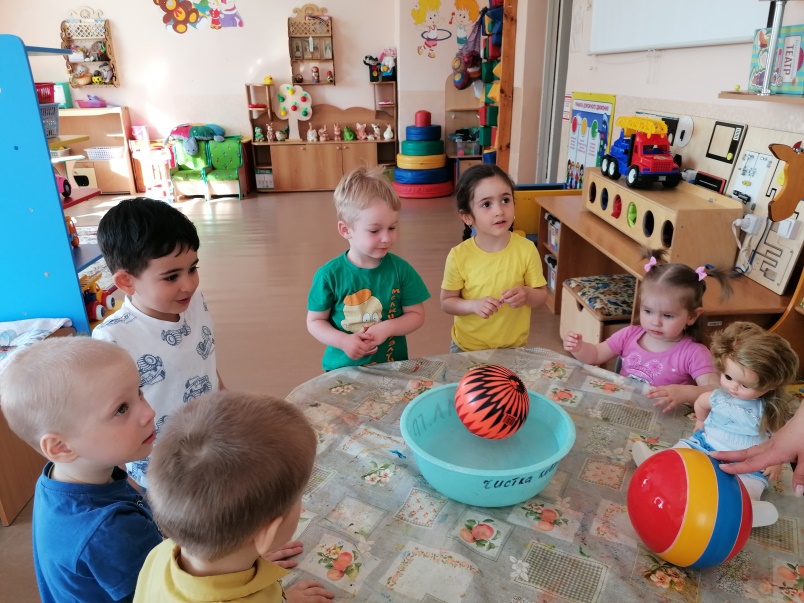 Дети: Ответы детей.Воспитатель: Ребята, мячик сделан из такого материала как резина, поэтому он не тонет. А ещё по чему? Лёгкий или тяжелый мячик?Дети: Он легкий.Воспитатель: Да, он лёгкий. Мячик не утонет, потому, что он лёгкий и резиновый. Ребята, в нашей посылке ещё одна игрушка. (Воспитатель достаёт из посылки зайку) Ребята, а кто это такой ушастый?Дети: Это зайчик.Воспитатель: Верно. А как вы догадались, что это зайка?Дети: У него длинные уши.Воспитатель: Правильно, ещё он пушистый. А какого цвета у зайки шубка?Дети: Белого цвета.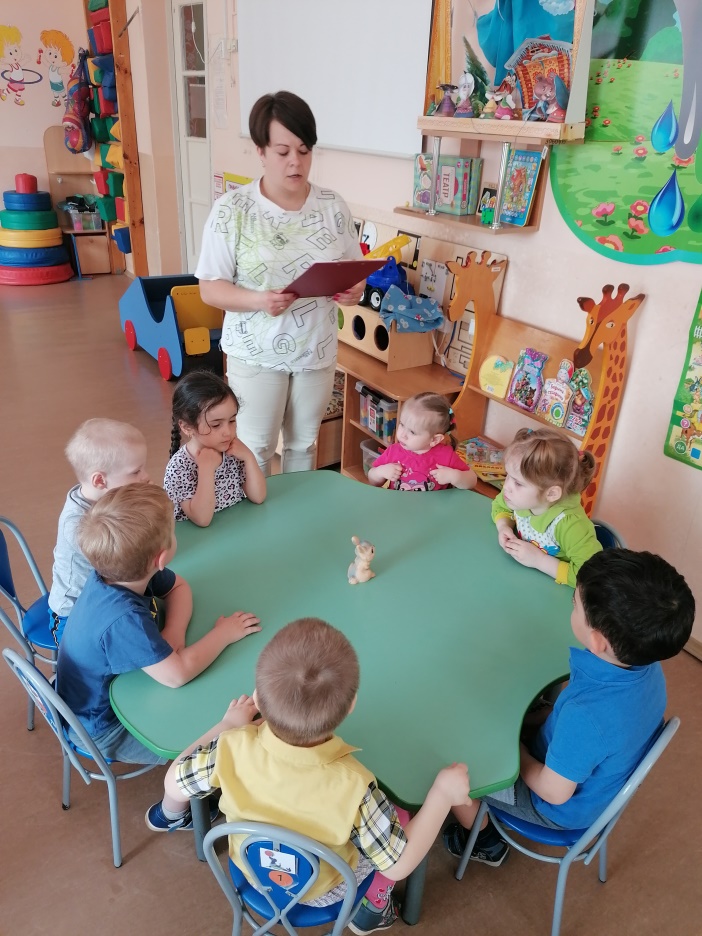 Воспитатель: Правильно, у зайки длинные уши и белая шубка. Белая шубка у зайки бывает зимой, а серая летом. Как вы думаете, почему так?Дети: Ответы детей.Воспитатель: Ребята, зимой белая шубка помогает зайчику скрыться в снегу, а серая шубка летом - спрятаться в кустиках и листве. Давайте с вами вспомним стихотворение про зайку. Воспитатель вместе с детьми читает стихотворение «Зайку бросила хозяйка».Зайку бросила хозяйка -Под дождем остался зайка.Со скамейки слезть не мог,Весь до ниточки промок.Воспитатель: Ребята, а девочка правильно сделала, что бросила зайку под дождем?Дети: Нет.Воспитатель: Вы правы, девочка поступила плохо, зайчик очень расстроился. Ребята, а разве можно так делать с игрушками?Дети: Нет, так делать нельзя.Воспитатель: Да, ребята, игрушки нужно любить и беречь, иначе они на нас обидятся и уйдут все от нас. Ребята, смотрите, в нашей посылке кто-то рычит. (Воспитатель достаёт из посылки мишку). Кто это?Дети: Это мишка.Воспитатель: Да, ребятки – это мишка, медведь. Какого цвета мишка?Дети: Ответы детей.Воспитатель: Верно, мишка коричневого цвета. А ещё наш мишка косолапый. Давайте с вами попробуем изобразить мишек. Хотите?Дети: Да.Воспитатель: А как мишка рычит?Дети: Р-р-р-р-р.Воспитатель: Молодцы, вот как мишка рычит. Давайте мы с вами поиграем. Вставайте и повторяйте за мной. Воспитатель с детьми ходит как мишка и читает стихотворение «Мишка косолапый по лесу идёт», сопровождая стих движениями, дети повторяют слова и движения за воспитателем.Мишка косолапый по лесу идет,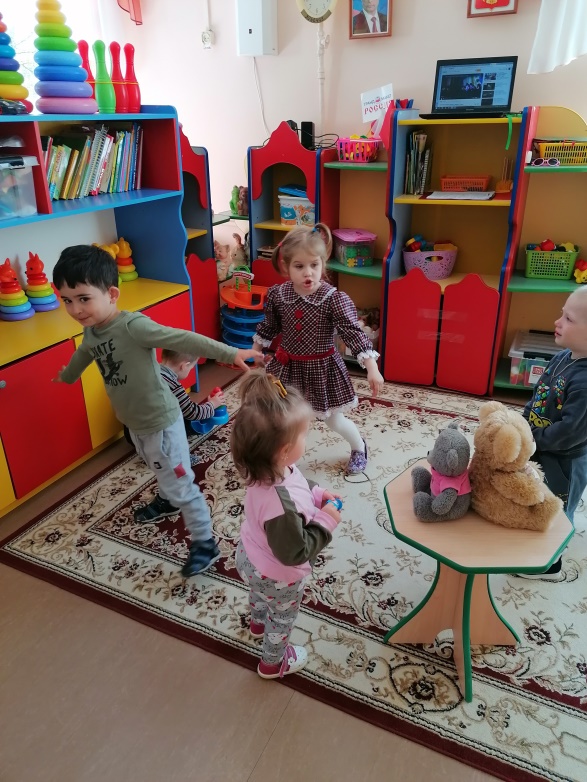 Шишки собирает, песенку поет.Вдруг упала шишка прямо Мишке в лоб.Мишка рассердился, и ногою – топ!Не пойду я больше по лесу гулять!Не пойду я больше шишки собирать!Воспитатель: Молодцы. Хорошие получились у вас мишки. Теперь садимся на свои стульчики. Но это ещё не все игрушки. (Воспитатель достает из посылки лошадку). Кто же это у нас?Дети: Лошадка.Воспитатель: Верно. А как вы догадались?Дети: Ответы детей.Воспитатель: У лошадки есть грива и густой хвост. Ребята, а что делает лошадка?Дети: Ответы детей.Воспитатель: Лошадей используют для перевозок, а ещё на них ездят верхом. Скажите, а какой звук лошади издают?Дети: Иго-го.Воспитатель: Правильно, молодцы, ребята. Давайте с вами причешем нашу лошадку и расскажем ей стихотворение. Воспитатель расчесывает гриву лошадке и читает стихотворение «Я люблю свою лошадку», дети повторяют слова за воспитателем.Я люблю свою лошадку,Причешу ей шёрстку гладко,Гребешком приглажу хвостикИ верхом поеду в гости.Воспитатель: Вот мы и познакомились с нашими игрушками. Теперь мы положим их отдыхать на полку, а после занятия поиграем с ними.3 этап: ЗаключительныйВоспитатель: Давайте перечислим, что нам прислал волшебник?Дети: Мяч, зайка, медведь, лошадь.Воспитатель: Ребята, а как их называть одним словом?Дети: Это игрушки.Воспитатель: Верно, это игрушки. Вспомните, что с зайкой хозяйка обошлась неправильно. Расскажите, как нужно правильно с ними обращаться?Дети: Аккуратно, не кидать.Воспитатель: Правильно игрушки нужно беречь. Давайте ласково назовем наши игрушки. Мяч-мячик, заяц-зайчик, мишка-мишутка, лошадь-лошадка. (Дети повторяют за воспитателем).Воспитатель: Итак, ребята, мы сегодня с вами поиграли, гостей встретили. Ребята, вам понравилось занятие?Дети: Ответы детей.Воспитатель: Ребята, вы молодцы и игрушки говорят вам до свидания!Дети: До свидания!